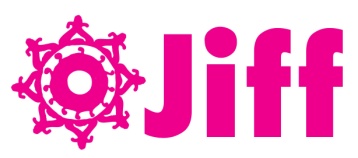 Jaipur International Film FestivalChamber Bhawan, Ground Floor, Rajasthan Chamber of Commerce and Industry-RCCIM I Road, Near Ajmeri Gate, Jaipur – 302 001Rajasthan, INDIAwww.jiffindia.org      +91-141-6500601	jiffindia@gmail.cominfo@jiffindia.org............................................................................................................................................Press release(December 30, 2013)Jaipur International film Festival, JIFF 2014 releases its 3rd and final list of nominated films today18 films has been selected in this list including 14 films from Rajasthan, a Malayalam film Celluloid and 2 Oscar nominated films have been chosen. Amol Palekar’s Paheli starring Shahrukh Khan and Rani Mukherjee would have a special screening at JIFF 2014 A total of 129 films have been selected comprising of all 3 lists.Jaipur 30 December:JIFF received immense response from the film makers of the colorful state of Rajasthan. The selection process scrutinized to select only few and best films but the submitted films forced us to make select more than the expected number. In comparison to last year 4 times more films have been submitted at JIFF 2014.   Only 12 films from Rajasthan were received in JIFF 2009, JIFF 2013 received 29 films from the state and this year we received 45 films. 14 films from the submitted list have been selected. Out of 14 films, 7 films are in the competition category and the remaining 7 are in non-competition category. All competition category films have been selected by selection committee. 4 films in the Non- competition category selected by JIFF are produced and directed by the members of selection committee. The 3rd list of JIFF 2014 is as followsSupriya Ranawat’s Aish Aaram is the only film from Rajasthan screened at JIFF 2014 directed by a woman. JIFF committee has decided to screen this film to motivate the female film makers in the state. Supriya is a student of animation in Jaipur.Other than these 14 films, 3rd and final list includes national award winner, Malayalam film Celluloid and 2 Oscar nominated films - Soongava: Dance of the orchids from Nepal and Horses of God from Morocco. Another very important film in the list which is based on Rajasthan is Amol Palekar’s Paheli, starring Shahrukh Khan and Rani Mukherjee which would be screened specially this festival.A total of three list have been released by JIFF which includes 36 feature films, 62 short fiction films, 16 documentaries and 15 animation films. In this list 61 films are from India and the rest 68 films are from various countries like France, Germany, Japan, America, Morocco, Nepal, Pakistan, Russia,  Singapore, Poland, Sweden, Siberia, Greece, Austria, Estonia, Colombia, Mexico, Argentina, Taiwan, Slovakia, Turkey, Bangladesh, Canada, etc.  This year 1570 films from more than 90 countries have been received by JIFF office, out of which 129 films have been selected.Last year 217 films were selected in JIFF 2013. The selection process in JIFF 2014 has been scrutinized to match the world level.The selection committee members of JIFF 2014 includes NiranjanThade, Aarti Srivastava, Manish Vataslya experts from Mumbai and Prasoon Sinha, Dr. Durgaprasad Agrawal, GajendraShrotriya, Gaurav Panjwani, Deepak Gera, Vivek Sharma, Dr. Vibhuti Pandya, Narendra Arora, ParulMathur and Dr. Dushyant experts from Jaipur. After 3 months of careful screening, film have been selected in JIFF 2014JIFF 2014 would be organized on 1-5 February, 2014. The registration for participation in JIFF is open. The registration can be done online as well as through downloaded forms from its website, www.jiffindia.orgYours Sincerely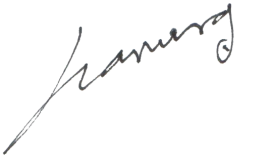 HanuRojFounder DirectorJaipur International Film FestivalMob: 0-98 28 93 4481Off: +91-141-6500601S. No.Title of FilmDirectorCategoryIn Competition Category1Colors of FreedomSamin AhmedShort Fiction2Kanche Aur Postcard Ridham JanveShort Fiction3Aish AaramSupriya RanawatAnimation4PadhchinhaAakash Jha and Anik SenShort Fiction5BiskutAnkush NayakShort Fiction6SolutionHimanshu Shekhar SharmaShort Fiction7SatanVaibhav MunjalShort FictionIn Non- Competition Category1ChipkooSanchay GoswamiShort Fiction2Bagula BhagatVivek SharmaAnimation/Selection Committee Member3Sadak Jahaa Tak Jaati HaiDeepak Gera	Documentary/ Selection Committee Member4Aakhir Kab TakNarendra AroraShort Fiction/ Selection Committee Member5WonderlandAnurag SharmaShort Fiction/ Selection Committee Member6The Obvious Tale Arpit GangwalShort Fiction7KetliRahul GaurShort Fiction